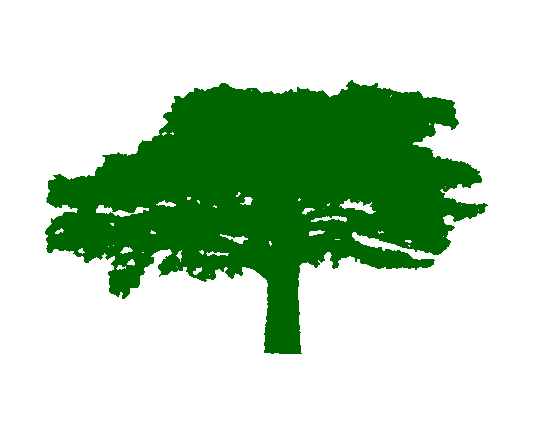 Asby Parish CouncilEmail: clerk@asbyparish.org.uk
Website: The council requests that all applications be received before Monday 25th October 2021 in order that they can be added to the agenda for the November ordinary meeting.Thank you for taking the time to fill in this application. The information collected in this form will assist the council in preparing its 2022-23 financial budget.Please return this form to the Parish Clerk:Via e-mail (preferred):  clerk@asbyparish.org.uk Or Via post to: Asby Parish Council, C/O Joe Lambert, Goodlie Hill House, Great Asby CA16 6ETGrant Scheme Applicant Details 2021-22Please type into the boxes – they will expand as you typeGrant Scheme Applicant Details 2021-22Please type into the boxes – they will expand as you typeName of applicantName of organisation & addressSummary of aims & objectivesNature of organisation e.g. Registered Charity, non-profit/voluntaryDate organisation set up, if within the last 2 yearsGrant Application DetailsGrant Application DetailsPurpose for which the grant is required Describe the benefit to the residents of Asby ParishDoes your group have an annual record of accounts and what was the balance at the end of the last financial year Amount requested in this applicationDescribe what contribution will come from the organisation’s own resources (financial)Grants already received from other bodies for this project - give name and amountApplications made to other bodies which are awaiting outcome - give name and amountDate the project/work will startExpected completion date (if applicable)Date funds requiredDate of application